Марафон открытий Центра образования цифрового и гуманитарного профилей «Точка роста».24 сентября 2019 года, в МБОУ «Совхозская средняя общеобразовательная школа» состоялось торжественное открытие Центра образования цифрового и гуманитарного профилей «Точка роста», проводимого в рамках федерального проекта «Современная школа» национального проекта «Образование». Мероприятие прошло в формате «Дня открытых дверей», на котором присутствовали: начальник отдела образования, молодёжной политики, физической культуры и спорта Кусков Александр Владиславович, заместитель директора школы Гладких Лариса Александровна, представители средств массовой информации, педагоги, обучающиеся  Совхозской средней школы.Начальник отдела образования, молодёжной политики, физической культуры и спорта Кусков А.В. поздравил всех присутствующих с праздником и выразил надежду на то, что создание Центра образования цифрового и гуманитарного профилей «Точка роста» откроет новые возможности для обучения, воспитания и общего развития обучающихся, а так же поблагодарил коллектив образовательного учреждения за вклад в подготовку к открытию центра. Заместитель директора Гладких Л.А. отметила важность данного проекта, его значимость для обеспечения  формирования современных компетенций и навыков у школьников: развития общекультурных ценностей, цифровой грамотности, шахматного образования, проектной деятельности, творческой социальной самореализации.Для всех собравшихся было продемонстрировано закупленное оборудование, которое расширяет возможности  в обучении по  предметам «Технология», «Информатика», «ОБЖ», программам дополнительного образования по IT-технологиям, медиатворчеству, шахматному образованию, проектной и внеурочной деятельности.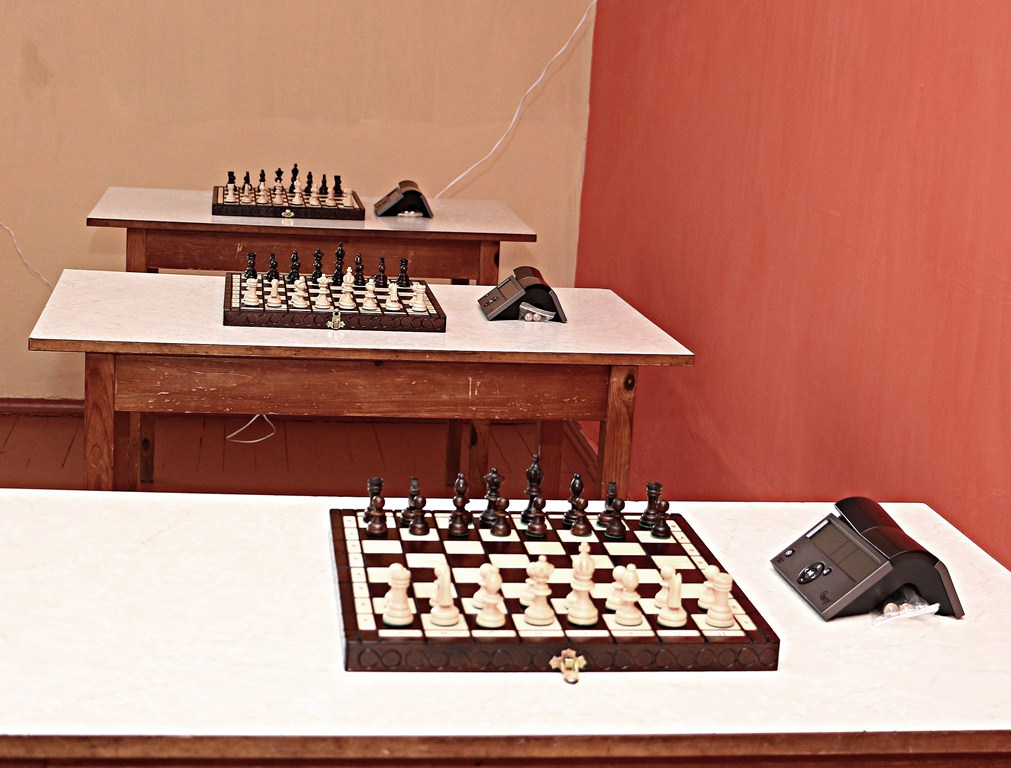 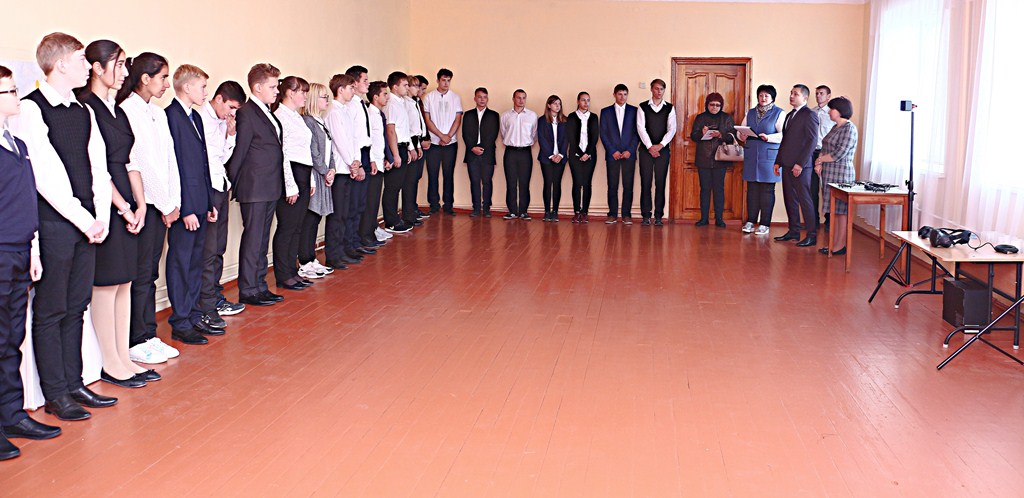 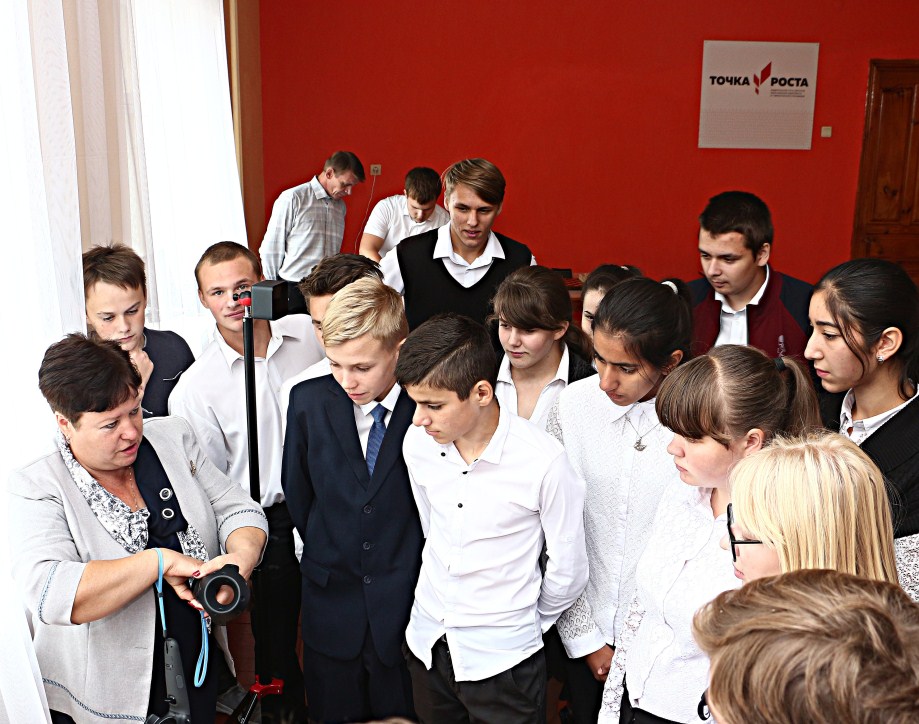 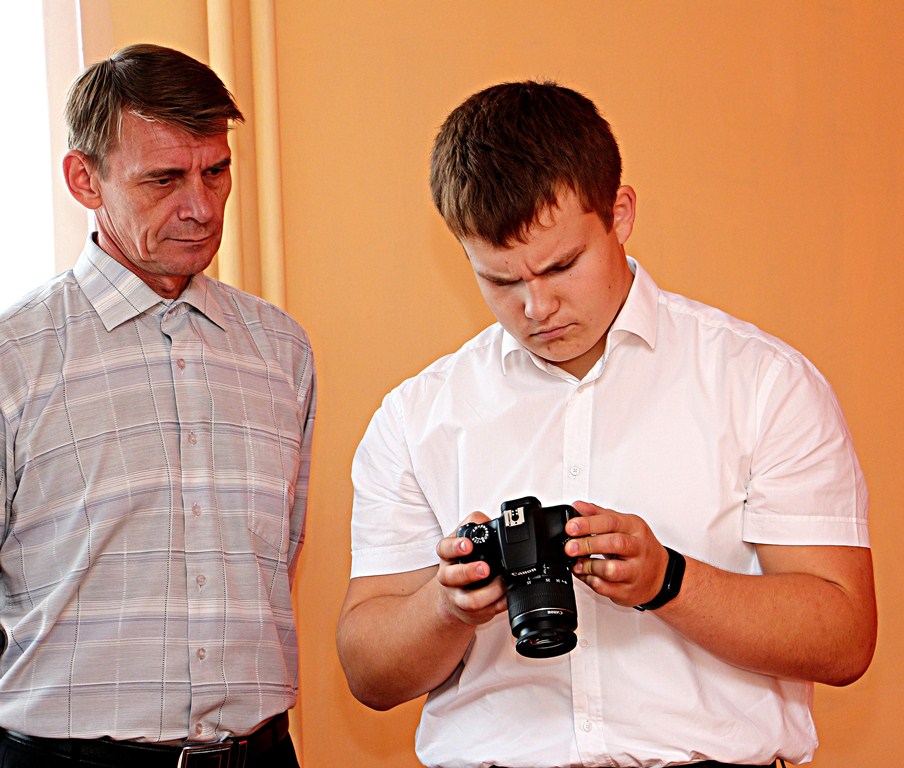 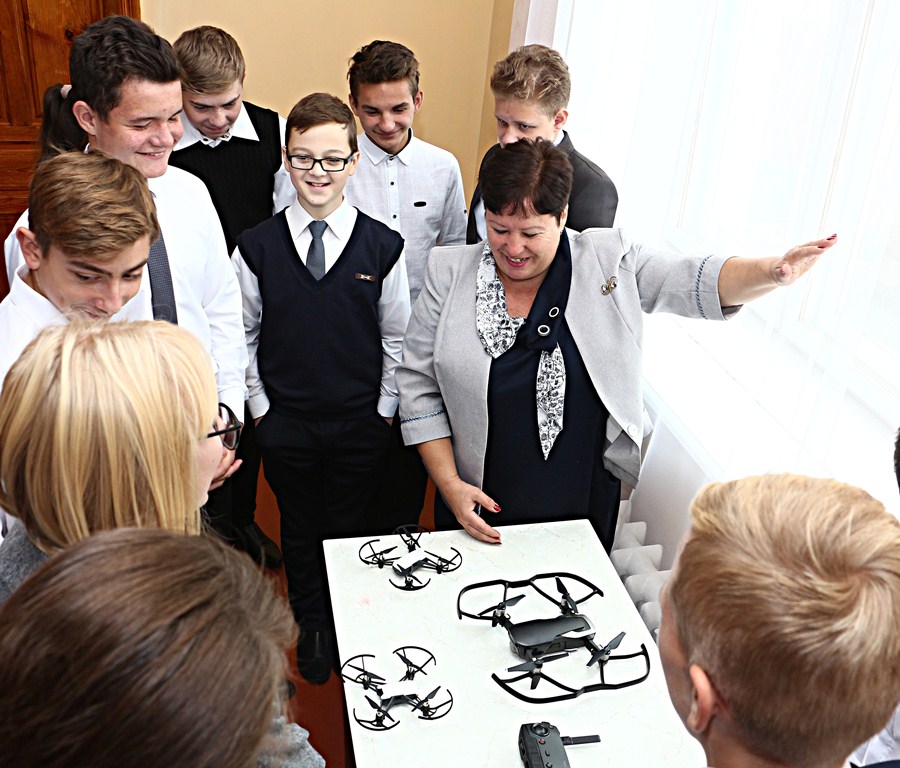 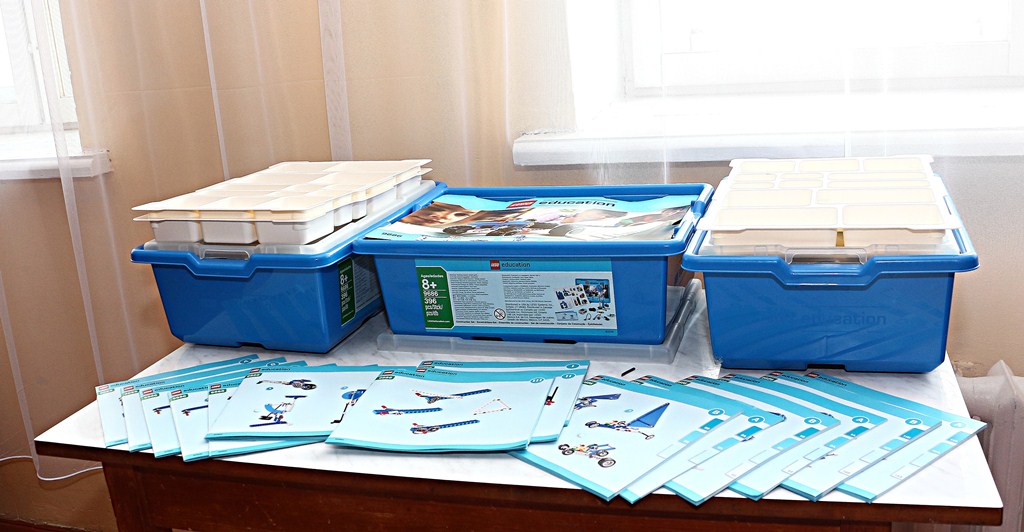 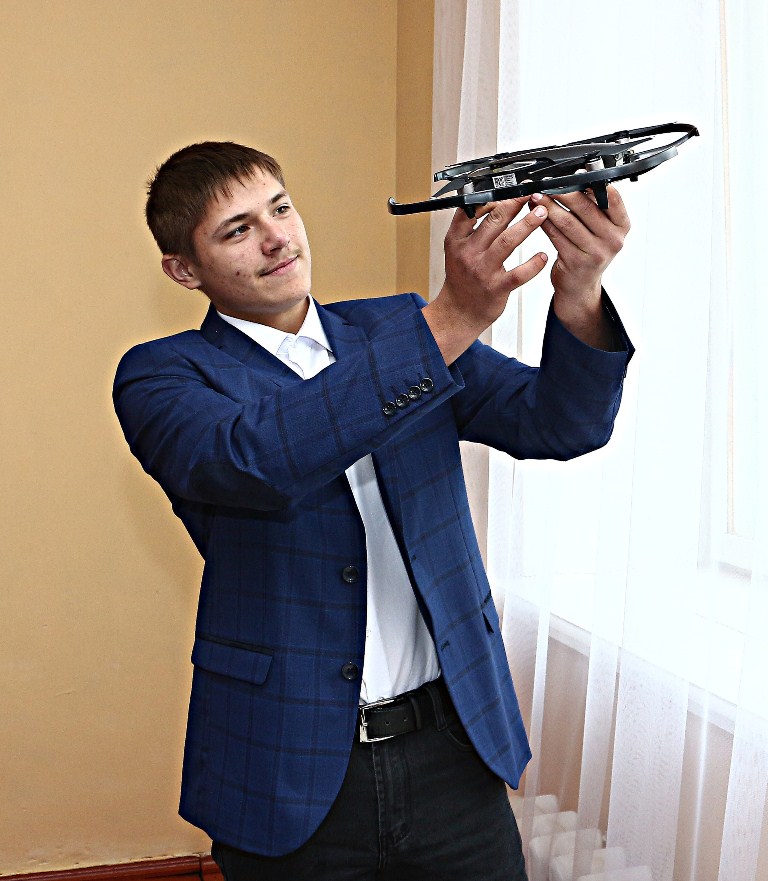 